.• .•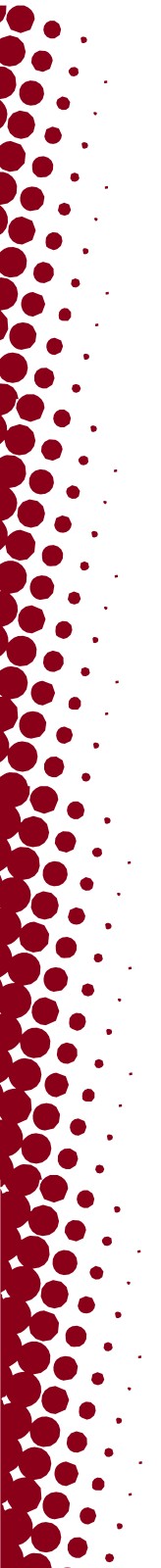 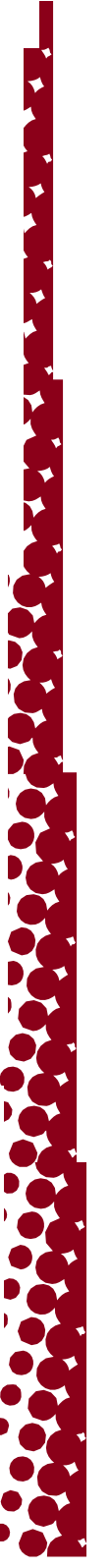 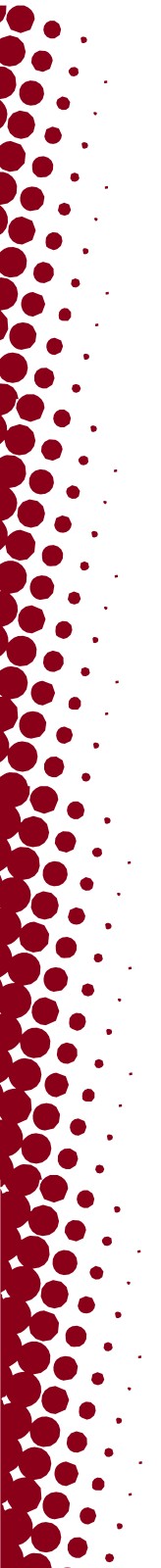 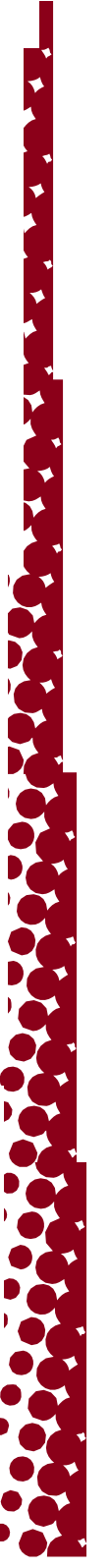 ••••••••••......THEUNIVERSITYOFUTAHDEPARTMENT OFPUBLIC SAFETY (IDARA YA USALAMA WA UMMA)TAARIFA YACHUO KIKUU911 kwa Hali za Dharura801-585-2677 for DispatchPolisi wa Chuo Kikuupolice.utah.eduWateteaji Waathirika wa UhalifuHupatikana 24/7safety.utah.edu/crime-victim-advocatesUsalama wa Chuo KikuuUsindikizi unaolindwa na usaidizi wa waendesha gariSafeUTaarifa ya kutoa ripotisafeu.utah.eduUsalama wa Umma wa Chuo KikuuVidokezo na mipango ya usalamaRipoti za usalama za kila mwakaToa maonisafety.utah.eduUsimamizi wa Hali ya DharuraKuwa tayari kwa hali ya dharuraArifa za chou kikuuemergency.utah.eduSafeRideM–F, 6 jioni hadi 12:30 asubuhiHifadhi App ya Transloc kwa Sehemu Kuu ya Chuo Kikuu:commuterservices.utah.edu/safe-ride801-231-9058 (kutoka Research Park)